102-1九年溫班家長職涯分享講座－非營利組織主講人：熊賢芝女士102年1月9日，特別邀請到尚恩媽媽蒞班分享職涯故事。尚恩媽媽認真築夢的精神令人敬佩，也謝謝她慷慨分享從求學到工作一路醞釀的經驗寶藏，讓孩子看到如何在大學學系及社團安排中，結合興趣初衷，如何在既有有限的資源內，逐步追夢，更分享個人在非營利組織的諸多職務磨練，帶給孩子珍惜每份學習機會的處事智慧，最後也歸納職涯多年的視野與閱歷，期勉同學培養團隊能力，也紮實個人裝備，以知福更懂得付出的心，服務大眾。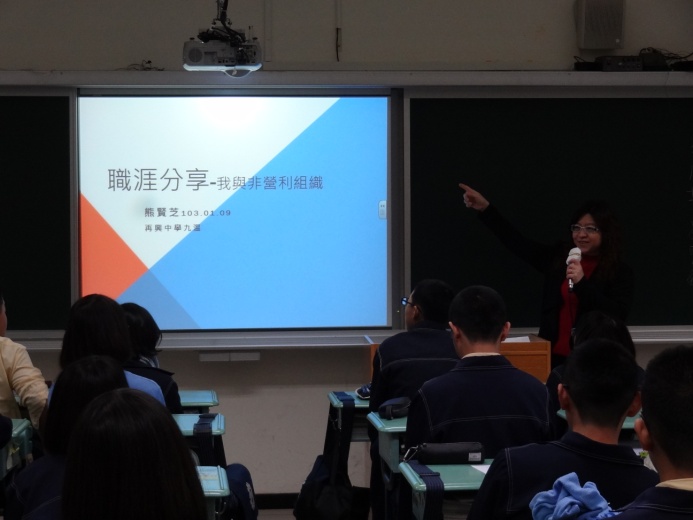 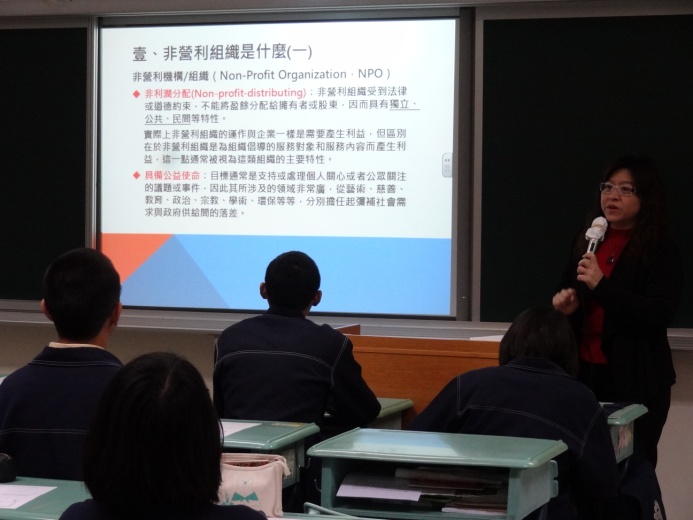 尚恩媽媽如何發揮既有資源，精采築夢的歷程認識非營利組織的多元型態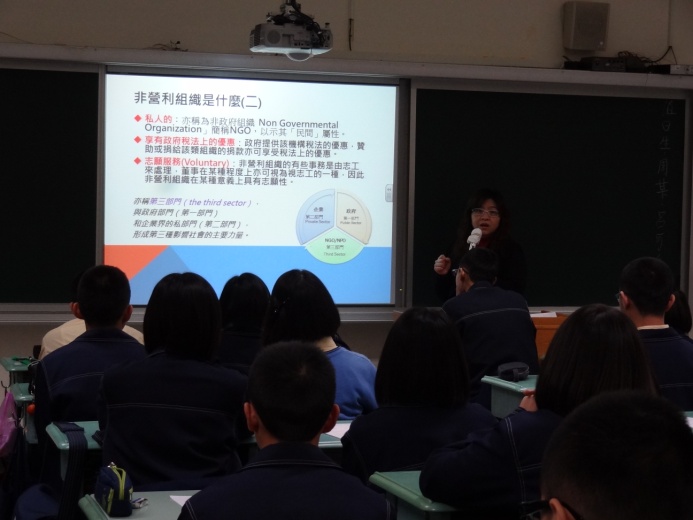 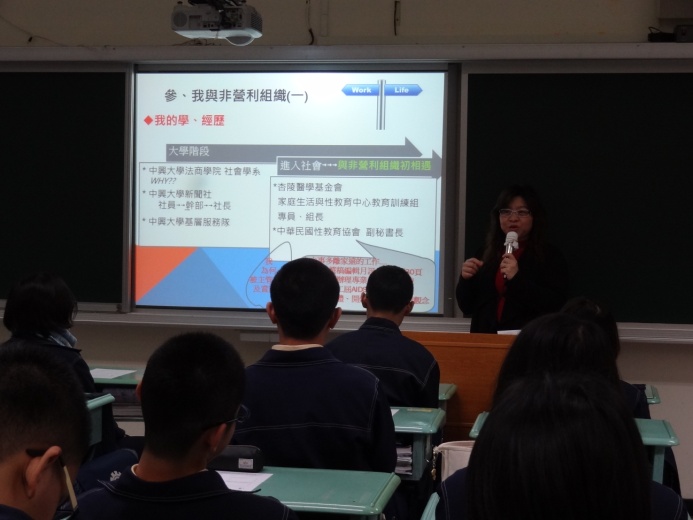 說明非營利組織的工作目的與工作內容昔日在非營利組織中的磨練與成長，形成今日的歷練與視野格局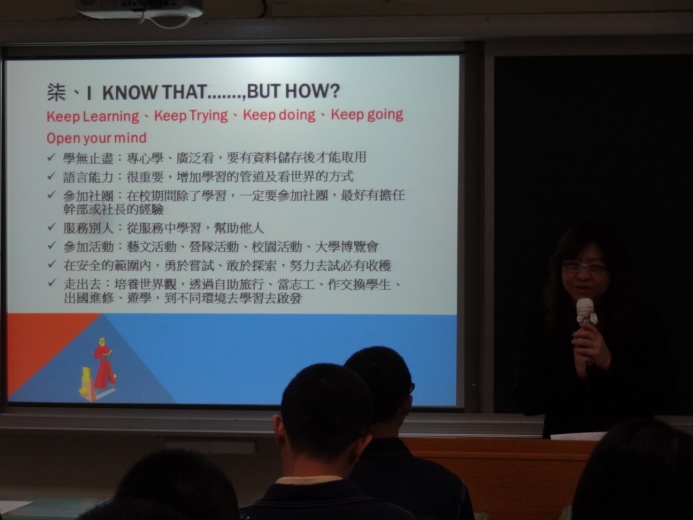 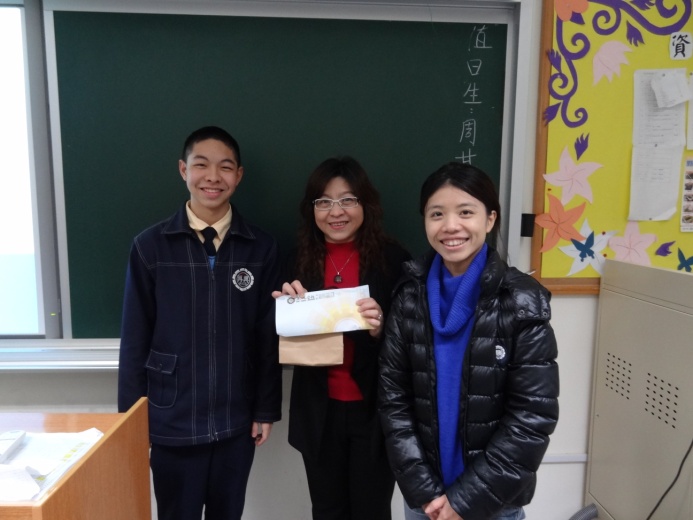 回顧職涯歷程，歸納予同學的勉勵小語致贈學校紀念品與班級紀念品